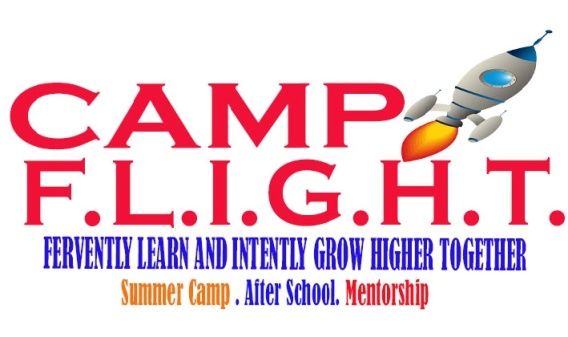 ______________________________________________________________________________JOB TITLE:  Summer Camp Counselor			      REPORTS TO:   DirectorLOCATION:  Rock Hill SCWork Hours: 6:30am –12:30pm or 12:30pm- 6:30pm Monday- Friday (Hours may change depending on the needs of the program.) SUMMARY OF DUTIES Our summer camp is for 10 weeks starting in June and ending in August and the ages  are 5-12 years old. We are seeking an energetic, accountable Camp Counselor to provide a safe and memorable experience for our campers. The Camp Counselor will be responsible for an assigned group of 6-8 campers for the day. Duties include monitoring meals, overseeing transitions to and from scheduled events and lessons, and facilitating and participating in group activities. The ideal candidate will be an excellent multitasker with a genuine passion for working with and empowering young people. Applicants should be patient, fun-loving and confident in their ability to motivate and assist campers in everything from learning new skills to working through homesickness.RESPONSIBILITIESKeep track of camper dietary restrictions and allergies and ensure proper snacks/meals are distributed to each camper.Coordinate your group’s daily schedule of activities/ lessons and manage transitions to the assigned area.Facilitate group activities for your campers during free periods.Mediate any conflicts that may arise between members of your group.Delegate chores to maintain the cleanliness of the facility.Supervise rest room visits and ensure the bathrooms are clean at all times.Report any notable concerns or incidents to senior camp managers.WORK EXPERIENCEAt least 1-2 years of experience with childcare, teaching or camp counseling required.CPR certification preferred.( Will assist the right candidate to get certified)Proven track record of superior organization and multi-tasking.Excellent interpersonal skills.Must be able to participate in potentially strenuous physical activity.Demonstrated skills in conflict mediation.EDUCATION REQUIREMENTSMinimum: High School Diploma or GEDPreferred: Associate’s Degree (In related field)Applicant must be dependable and able to pass a background check. Salary is based on experience. If you are interested in applying for this position, please apply online at www.campflight.org. Click on our contact page and complete the form. 